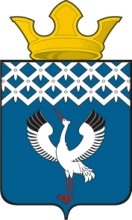 Российская ФедерацияСвердловская областьГлава Байкаловского сельского поселения Байкаловского муниципального района Свердловской областиПОСТАНОВЛЕНИЕот 05.07.2023  № 168-пс. БайкаловоО внесении изменений в постановление главы Байкаловского сельского поселения от 20.03.2023 г. №72-п «Об утверждении платы за оказание услуг (выполнение работ), относящихся к основным видам деятельности  муниципального бюджетного учреждения «Центр информационной, культурно-досуговой и спортивной деятельности» для граждан и юридических лиц на 2023 год»В соответствии с  постановлением Главы муниципального образования Байкаловского сельского поселения от 11.12.2013 № 574-п «Об утверждении Порядка определения платы за оказание услуг (выполнение работ), относящихся к основным видам деятельности муниципального бюджетного учреждения, для граждан и юридических лиц» (с изменениями  утверждёнными постановлением от 21.12.2021г №346-п «О внесении изменений в Постановление главы муниципального образования Байкаловского сельского поселения от 11.12.2013 г. № 574 «Об утверждении Порядка определения платы за оказание услуг (выполнение работ), относящихся к основным видам деятельности муниципального бюджетного учреждения, для граждан и юридических лиц») ПОСТАНОВЛЯЮ:1. Изложить перечень платных услуг (выполнение работ), относящихся к основным видам деятельности муниципального бюджетного учреждения «Центр информационной, культурно-досуговой и спортивной деятельности» для граждан и юридических лиц на 2023 год, в новой редакции (приложение №1).2. Опубликовать  настоящее постановление в Информационном вестнике Байкаловского сельского поселения и разместить на официальном сайте в сети «Интернет»: bsposelenie.ru.3. Настоящее постановление вступает в силу с 01 июля 2023 года.4. Контроль за исполнением настоящего постановления возложить на заместителя Главы (по социальным вопросам и связям с общественностью) Боярову Л.В.Глава Байкаловского сельского поселенияБайкаловского муниципального районаСвердловской области                                                                           Д.В.Лыжин                          Приложение №1к постановлению от  05.07.2023 №168-п«О внесении изменений в постановление главы Байкаловского сельского поселения от 20.03.2023г. №72-п «Об утверждении платы за оказание услуг (выполнение работ), относящихся к основным видам деятельности  муниципального бюджетного учреждения «Центр информационной, культурно-досуговой и спортивной деятельности» для граждан и юридических лиц на 2023 год»Плата за оказание услуг (выполнение работ), относящихся к основным видам деятельности муниципального бюджетного учреждения                                         «Центр информационной, культурно-досуговой и спортивной деятельности» для граждан и юридических лиц на 2023 год№ п/пНаименование услугЕдиница измеренияПлата за оказание услуг, руб.12341.Печать, ксерокопирование документов, размер ф А41 документ- черно-белый- цветной5,0010,002.Печать, ксерокопирование  документов, размер ф А31 документ- черно-белый- цветной10,0030,003.Печать на фотобумаге, размер 10х151 фото - черно-белый- цветной10,0015,004.Печать на фотобумаге, размер ф А41 фото- черно-белый- цветной30,0060,005.Печать на фотобумаге, размер ф А31 фото- черно-белый- цветной80,00130,006.Ламинирование документа, размер ф А41 документ 30,007.Нанесение праздничного аквагрима 1 рисунок (не более 25 кв.см)1 рисунок (в виде сюжета, маски не более 50 кв.см)60,00100,008.Создание слайд - фильма, презентации1 час400,009.Озвучивание мероприятий (кроме плановых)1 часзал ДКвыезд                        600,00750,0010.Проведение мероприятий по заявкам населения, организаций (торжества, юбилеи, вечера, свадьбы, обряды, детский день рождения)1 час1000,0011.Проведение вечеров отдыха, вечеров за столиками1 час 100,0012.Проведение дискотеки1 билет/3 час.100,0013.Концерты, фестивали, конкурсы (местного уровня)1 билет/1,5 час.100,0014.Музыкальная программа1 билет/1,5 час.200,0015.Оказание сервисных услуг при проведении мероприятий 1 мероприятиеНа договорной основе16.Праздничное оформление мероприятия, выставки, фотозоны (из материала заказчика) 1 зона1000,0017.Сладкая вата1 порция50,0018.Организация проката Батута во время праздничного мероприятия5 мин.50,0019.Организация проката детских электромобилей во время праздничного мероприятия5 мин.60,0020.Надувание шаров гелием с предоставлением шара1 шар- шар до 30см;- шар до 50см;-шар объемный;-шар фигурный;-шар фольгированный70,00150,00300,00300,00300,0021.Предоставление сценической площадки для проведения гастрольных и выездных мероприятий другим организациям1 мероприятиеНа договорной основе22.Предоставление на прокат мебелистолстул200,0050,0023.Предоставление на прокат сценических костюмов1шт./сутки50,0024.Использование ростовой куклы на праздничном мероприятии1 час500,0025.Видеосъемка, видеомонтаж и создание фильма (рекламного ролика, презентации и т.д.)1 час500,0026.Оформление афиши1 афиша500,0027.Показ кинофильма в кинозале1 билетот 10,00 до 250,0028. Размещение рекламы 1 ролик250,0029.Звукозапись1 час.1500,0030.Совместное проведение выставочных мероприятий1 час.500,0031.Проведение тематических мероприятий1 час.100,0032.Филармонический концерт(концерт академической музыки)1 билет300,00Спортзал Липовского ДК и спортаСпортзал Липовского ДК и спортаСпортзал Липовского ДК и спортаСпортзал Липовского ДК и спорта33.Предоставление услуг тренажерного зала частным лицамРазовое посещениеАбонемент на месяц50,00400,0034.Занятия по фитнесу с инструктором по спортуРазовое посещениеАбонемент на месяц50,00400,00